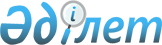 О внесении изменений и дополнений в решение Кармакшинского районного маслихата Кызылординской области от 23 декабря 2021 года № 118 "О бюджете сельского округа Акжар на 2022-2024 годы"
					
			С истёкшим сроком
			
			
		
					Решение Кармакшинского районного маслихата Кызылординской области от 25 марта 2022 года № 145. Прекращено действие в связи с истечением срока
      Кармакшинский районный маслихат Кызылординской области РЕШИЛ:
      1. Внести в решение Кармакшинского районного маслихата Кызылординской области от 23 декабря 2021 года № 118 "О бюджете сельского округа Акжар на 2022-2024 годы" следующие изменения и дополнения:
      пункт 1 изложить в новой редакции:
      "1. Утвердить бюджет сельского округа Акжар на 2022-2024 годы согласно приложениям 1, 2 и 3, в том числе на 2022 год в следующих объемах:
      1) доходы – 72 408 тысяч тенге, в том числе:
      налоговые поступления – 1 810 тысяч тенге;
      неналоговые поступления –130;
      поступления от продажи основного капитала – 25 тысяч тенге;
      поступления трансфертов – 70 443 тысяч тенге;
      2) затраты – 74 684,2 тысяч тенге;
      3) чистое бюджетное кредитование – 0;
      бюджетные кредиты – 0;
      погашение бюджетных кредитов– 0;
      4) сальдо по операциям с финансовыми активами – 0;
      приобретение финансовых активов – 0;
      поступления от продажи финансовых активов государства – 0;
      5) дефицит (профицит) бюджета – -2 276,2 тысяч тенге;
      6) финансирование дефицита (использование профицита) бюджета– 2 276,2 тысяч тенге;
      поступление займов – 0;
      погашение займов – 0;
      используемые остатки бюджетных средств – 2 276,2 тысяч тенге.";
      дополнить пунктами 2-1 нового содержания:
      "2-1. Предусмотреть возврат неиспользованных (недоиспользованных) целевых трансфертов, выделенных из районного бюджета в 2021 году в районный бюджет в сумме 0,2 тысяч тенге.".
      Приложения 1, 7 - к указанному решению изложить в новой редакции согласно приложениям 1, 2 к настоящему решению.
      2. Настоящее решение вводится в действие с 1 января 2022 года. Бюджет сельского округа Акжар на 2022 год Целевые трансферты, предусмотренные в бюджете сельского округа Акжар на 2022 год за счет районного бюджета
					© 2012. РГП на ПХВ «Институт законодательства и правовой информации Республики Казахстан» Министерства юстиции Республики Казахстан
				
      Секретарь Кармакшинского районного маслихата 

Ә.Қошалақов
Приложение 1 к решению
Кармакшинского районного
маслихата Кызылординской области
от "25" марта 2022 года № 145Приложение 1 к решению
Кармакшинского районного
маслихата Кызылординской области
от "23" декабря 2021 года № 118
Категория
Категория
Категория
Категория
Категория
Сумма, тысяч тенге
Класс
Класс
Класс
Класс
Сумма, тысяч тенге
Подкласс
Подкласс
Подкласс
Сумма, тысяч тенге
Наименование
Наименование
Сумма, тысяч тенге
1.Доходы
1.Доходы
72408
1
Налоговые поступления
Налоговые поступления
1810
04
Hалоги на собственность
Hалоги на собственность
1693
1
Hалоги на имущество
Hалоги на имущество
105
3
Земельный налог
Земельный налог
51
4
Hалог на транспортные средства
Hалог на транспортные средства
1537
05
Внутренние налоги на товары, работы и услуги
Внутренние налоги на товары, работы и услуги
117
3
Поступления за использование природных и других ресурсов
Поступления за использование природных и других ресурсов
117
2
Неналоговые поступления
Неналоговые поступления
130
01
Доходы от государственной собственности
Доходы от государственной собственности
130
5
Доходы от сдачи в аренду имущества, находящегося в собственности государства
Доходы от сдачи в аренду имущества, находящегося в собственности государства
130
3
Поступления от продажи основного капитала
Поступления от продажи основного капитала
25
03
Продажа земли и нематериальных активов
Продажа земли и нематериальных активов
25
1
Продажа земли
Продажа земли
25
4
Поступления трансфертов 
Поступления трансфертов 
70443
02
Трансферты из вышестоящих органов государственного управления
Трансферты из вышестоящих органов государственного управления
70443
3
Трансферты из районного (города областного значения) бюджета
Трансферты из районного (города областного значения) бюджета
70443
Функциональная группа 
Функциональная группа 
Функциональная группа 
Функциональная группа 
Функциональная группа 
Сумма, тысяч тенге
Функциональная подгруппа
Функциональная подгруппа
Функциональная подгруппа
Функциональная подгруппа
Сумма, тысяч тенге
Администратор бюджетных программ
Администратор бюджетных программ
Администратор бюджетных программ
Сумма, тысяч тенге
Программа
Программа
Сумма, тысяч тенге
Наименование
Сумма, тысяч тенге
2.Затраты
74684,2
01
Государственные услуги общего характера
43028
1
Представительные, исполнительные и другие органы, выполняющие общие функции государственного управления
43028
124
Аппарат акима города районного значения, села, поселка, сельского округа
43028
001
Услуги по обеспечению деятельности акима города районного значения, села, поселка, сельского округа
43028
05
Здравоохраненин
4
9
Прочие услуги в области здравоохранения
4
124
Аппарат акима города районного значения, села, поселка, сельского округа
4
002
Организация в экстренных случаях доставки тяжелобольных людей до ближайшей организации здравоохранения, оказывающей врачебную помощь
4
07
Жилищно-коммунальное хозяйство
1529
3
Благоустройство населенных пунктов
1529
124
Аппарат акима города районного значения, села, поселка, сельского округа
1529
008
Освещение улиц в населенных пунктах
1043
011
Благоустройство и озеленение населенных пунктов
486
08
Культура, спорт, туризм и информационное пространство
30123
1
Деятельность в области культуры
30123
124
Аппарат акима города районного значения, села, поселка, сельского округа
30123
006
Поддержка культурно-досуговой работы на местном уровне
30123
15
Трансферты
0,2
1
Трансферты
0,2
124
Аппарат акима города районного значения, села, поселка, сельского округа
0,2
048
Возврат неиспользованных (недоиспользованных) целевых трансфертов
0,2
3.Чистое бюджетное кредитование
0
4. Сальдо по операциям с финансовыми активами
0
5. Дефицит (профицит) бюджета
-2276,2
6. Финансирование дефицита (использование профицита) бюджета
2276,2
 7
Поступления займов
0
16
Погашение займов
0
8
Используемые остатки бюджетных средств
2276,2
01
Остатки бюджетных средств
2276,2
1
Свободные остатки бюджетных средств
2276,2Приложение 2 к решению
Кармакшинского районного
маслихата Кызылординской области
от "25" марта 2022 года № 145Приложение 7 к решению
Кармакшинского районного
маслихата Кызылординской области
от "23" декабря 2021 года № 118
№
Наименование
Сумма, тысяч тенге
Целевые текущие трансферты:
8 306,0
1
На повышение заработной платы государственных служащих по новой системе оплаты труда
6 866,0
2
Приобретение дизельного топлива для сельского клуба дополнительно
1 440,0